МИНИСТЕРСТВО ОБРАЗОВАНИЯ И НАУКИ РОССИЙСКОЙ ФЕДЕРАЦИИФедеральное государственное бюджетное образовательное учреждение высшего образования«Забайкальский государственный университет» (ФГБОУ ВО «ЗабГУ»)Факультет психолого-педагогическийКафедра теории и методики дошкольного и начального образованияУЧЕБНЫЕ МАТЕРИАЛЫдля студентов заочной формы обученияпо дисциплине «ТЕОРИИ И ТЕХНОЛОГИИ ОРГАНИЗАЦИИ ПРОДУКТИВНОЙ ДЕЯТЕЛЬНОСТИ ДЕТЕЙ ДОШКОЛЬНОГО ВОЗРАСТА»для направления подготовки 44.03.01 «Педагогическое образование» профиль «Дошкольное образование» 5 летОбщая трудоемкость дисциплины 144 часов, 4 зачетные единицыКраткое содержание курсаПеречень изучаемых тем, разделов дисциплины (модуля).Форма текущего контроляРефератСтруктура способностей к продуктивной деятельности.Возрастные и индивидуальные особенности детей, способствующие развитию объёмно-пространственному мышлению старших дошкольниковПроцесс создания художественного образа скульптором.История создания поделок из бумаги в технике оригами.Бумагопластика.Народные традиции и профессионализмОсобенности методических систем развития детского творчества в России и за рубежом.Зависимость развития способностей и творчества от обучения.Развитие воображения и художественного восприятия в процессе обследования предмета.Художественны е материалы и нетрадиционные техники работы с детьми.Выразительны е средства в скульптуре.Термины, используемые для характеристики скульптуры.Как нужно знакомить детей с искусством скульптуры.Анализ продукта детского художественного творчества.Исследование уровня художественно-творческого развития детей дошкольного возраста – разные подходы.Ошибки в освоении техники передачи движении.Принципы	построения	программы	по	конструктивной деятельности детей по программе Лыковой И.В. «Цветные ладошки»Взаимосвязь видов изобразительной деятельностиФормы организации конструктивной деятельности в ДОУ.Классификация методов и приемов.Использование словесных методов и приемов обучения.Практические и игровые методы обучения.Сочетание разнообразных методов и приемов на занятиях по конструктивным видам деятельности.Анализ методов обучения рисованию в педагогике других стран.Обучение в разных возрастных группах. Как писать реферат.Слово «реферат» происходит от латинского refero - я докладываю, я сообщаю. Реферат - это краткое изложение чего-либо, самая суть. Умение написать хороший, грамотный, качественный реферат отличает людей, действительно умеющих работать с информацией.Определите тему реферата. Тему реферата должна порождать какая- либо проблема, которую вы хотите исследовать.Задайте вопросы к этой теме. На эти вопросы вы и будете искать ответ.Подумайте о том, кто будет читать ваш реферат. Для какой группылюдей он предназначается? Может быть, реферат прочтет только ваш преподаватель, может быть, аудитория?Найдите материал по каждому из вопросов. Составьте конспект. Выделите опорные пункты, это поможет вам в дальнейшем продумывать логику изложения. Объедините ваши конспекты в единую систему. Изложение должно быть логичным и последовательным. Каждый последующий пункт должен быть, так или иначе, связан с предыдущим. Сформулируйте подзаголовки пунктов, вы затем отобразите их в содержании.Приступайте к оформлению вашего реферата. Сделайте титульный лист. Большими буквами по центру напишите тему реферата. Подпишите автора реферата чуть ниже, более маленькими буквами. В нижнем углу укажите дату.Оформите содержание в виде нумерованного или маркированного списка. Отобразите в нем составленные ранее подзаголовки пунктов.В конце реферата поместите список использованной литературы. Пишется автор, название произведения, город, издательство, год издания, либо ссылка на интернет-ресурс.Основная задача любого реферата, как учебного задания, состоит в том, чтобы продемонстрировать, насколько эффективно учащийся умеет работать с научными источниками и изложенным в них материалом. Рефераты всегда пишутся по какой-то определенной теме на основе некоторого круга источников (монографий, учебников, статей и т.п.). Источников должно быть не менее двух-трех.Написание реферата, сбор материала для него становится задачей студента. Необходимую информацию можно найти в учебниках по соответствующему предмету, энциклопедиях, справочниках, научных  трудах, а так же в интернете. Для хорошего реферата вполне достаточно 5-8 источников.В начале работы над рефератом необходимо предварительно составить план всей работы. Стандартный студенческий реферат предполагает объем 10-20 печатных листов формата А4 и должен включать в себя введение, основную часть и заключение. При необходимости основная часть может быть разбита на отдельные разделы – главы, связанные общей логикой повествования.Основная часть реферата, независимо от количества глав и разделов, должна полностью раскрывать заданную тему. Введение содержит в себе постановку проблемы, то есть описание работы и основные вопросы, на которые планирует ответить автор. В заключение выносятся выводы, как отдельных разделов, так и работы в целом. Структура реферата дополняется планом работы, который помещается перед основным текстом и списком использованной литературы, прилагаемым в конце.После того как продуман и составлен план реферата, можно переходить к сбору материала для него. Для этого в изучаемых источниках выделяются фрагменты текста, наиболее подходящие к тем или иным разделам реферата, осмысляются и излагаются своими словами. Задача студента здесь – понять мысль автора книги и изложить ее самостоятельно. Для подтверждения сказанного можно использовать прямые или косвенные цитаты, но обязательно с указанием автора и правильным оформлением ссылок. Причем цитаты не должны занимать по своему объему целые страницы. Нужно иметь в виду, что кавычками выделяется только прямая цитата, то есть дословный текст автора источника. Косвенная цитата предполагает близкий к тексту пересказ его мысли, но также требует сноски с указанием использованного источника и конкретной страницы.Реферат должен быть грамотным. При написании реферата используйте только надежные источники информации.Например, для написания реферата на тему Конструирование в детском саду» рекомендуется рассмотреть следующие вопросы: сущность данного вида деятельности для развития ребенка-дошкольника, виды конструирования, задачи обучения и воспитания детей в данном виде деятельности, методы обучения конструированию, формы организации обучения конструкторской деятельности детей, особенности взаимодействия конструирования на занятиях и ручного труда, своеобразие задач и методики обучения конструированию детей разного возраста.Оценивание подготовки доклада:Оценка «отлично»: полное и методически верное изложение материала; аргументация выводов; использование нескольких источников информации;Оценка «хорошо»: полное изложение материала; аргументация выводов; использование 1-2 источников информации;Оценка «удовлетворительно»: содержание доклада частично раскрывает проблему; недостаточна аргументация представляемого материалаОценка «неудовлетворительно»: содержание доклада не соответствуеттеме Оценивание подготовки реферата:Оценка	«отлично»:	полное	изложение	материала;	использованиенескольких источников информации; оформление реферата в соответствии с требованиямиОценка «хорошо»: содержание реферата не полностью раскрывает тему; использование 1-2 источников информации; отдельные ошибки в оформлении.Оценка «удовлетворительно»: содержание реферата частично раскрывает тему; ошибки в оформлении.Оценка «неудовлетворительно»: содержание реферата не соответствует теме.Творческие заданияКакие современные требования к построению развивающей среды реализованы в дошкольном образовательном учреждении? Подтвердите ответ конкретными примерами.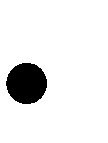 Какие	советы, рекомендации вы бы дали	по дальнейшему изменению и совершенствованию предметной среды.Разработать эскиз варианта построения предметно-развивающей среды для изобразительной деятельности в младших и старших группах ДОУ.Провести смотр-конкурс эскизов предметно-развивающей среды между студентами.Принять участие в оформлении помещений детского сада (вуза) к празднику, развлечению (изготовление костюмов, декораций, других атрибутов праздника).Сделайте сравнительный анализ программ по изобразительному искусству и технологии.Проанализируйте принципы и структуру учебных программ по конструировании, лепке и аппликацииПодготовить проект по одному из видов продуктивной деятельности в детском саду с использованием ИКТ.Подготовить портфолио.Ознакомившись с рекомендациями, составить план — конспект занятия по одному из видов конструктивной деятельности.Подготовить презентации по одному из видов изобразительного искусства.Выполнить поделки из бумаги, из глины используя различные способы работы с этими художественными материалами.Учебная дискуссия на тему: «Профессиональная компетентность педагога в области организации продуктивной деятельности дошкольников.Круглый стол: Основные направления модернизации дошкольного образования в области «Художественно -  эстетического развития» детей  в  продуктивной деятельности. Выполнение учебно-профессиональных задачУчебно-профессиональные задачи№ 1Обобщенная формулировка задачиПри проведении организованной образовательной деятельности по продуктивной деятельности (рисование, лепка, аппликация) на разных этапах обучения используют игровые методы и приемы.Ключевое заданиеРазработайте проект учебного пособия для молодых воспитателей на тему «Использование игровых методов, приемов при обучении рисованию, лепке, аппликации дошкольников.Дайте характеристику игровых методов и приемов обучения рисованию, лепке, аппликации.Разработайте систему занимательных дел (игровые формы проведения) по рисованию, лепке, с учетом требований ФГОС ДО для младшей (средней) группы.Подберите конспекты (4-5) занимательных дел для разных возрастных групп с использованием игровых форм проведения, сделайте анализ.Составьте конспекты (3-4) проведения организованной образовательной деятельности по рисованию, лепке с использованием игровых форм с учетом требований ФГОС ДО.Контекст выполнения заданияВы работаете воспитателем младшей группы ДОУ.№ 2Обобщенная формулировка задачиДети старшего дошкольного возраста любят вырезать разные предметы из бумаги и других материалов, но изобразительные, технические умения не достаточно сформированы, что влияет на качество детских работ.Ключевое заданиеРаскройте методику обучения новому способу вырезывания.Составьте конспект занимательного дела по обучению новому способу вырезывания, сделайте его.Проведите фрагмент занимательного дела.Продемонстрируйте способы вырезания.Выполните творческую работу по аппликации с использованием нетрадиционных техник работы с бумагой3. Контекст выполнения заданияВы воспитатель детей старшего дошкольного возраста.№ 3Обобщенная формулировка задачи     В средней группе дети учатся рисовать, лепить основные геометрические фигуры, что способствует овладению обобщенными способами рисования. Однако в практике работы эти способы используют редко.     2. Ключевое заданиеРазработайте проект учебного пособия для молодых воспитателей на тему «Обучение рисованию, лепке с использованием обобщенных способов детей средней группы».Раскройте методику обучения рисованию, лепке новой формы (овальной, трапецевидной, треугольной) детей средней группы.Сделайте анализ конспектов занимательных дел (4-5) по обучению рисованию, лепке с использованием обобщенных способов.Разработайте конспекты (4-5) ООД по рисованию, лепке по обучению (закреплению) обобщенных способов лепки, рисования с учетом требований ФГОС ДО .Оформите дидактические образцы по обучению обобщенным способам рисования детей средней группы (рисование животных, птиц, рыб, фигуры человека, деревьев).     3. Контекст выполнения заданияВы воспитатель детей средней группыСоставление фрагментов занятийСоставление конспекта по организованной образовательной деятельности образовательной в области организации продуктивной детальности дошкольников «Художественно-эстетическое развитие» (интегрированная форма проведения). Оформление тематического «портфолио».Форма промежуточного контроляКурсовая работа (курсовой проект)Роль воспитателя в процессе формирования у детей исполнительских и творческих способностей.Индивидуальные различия в развитии способностей детей, особенности их проявления в процессе лепки.Сенсорные основы продуктивной деятельности.Своеобразие творческой деятельности ребенка в процессе работы над объёмной композицией.Индивидуальный подход к детям на занятиях в детском образовательном учреждении. Методические рекомендации по выполнению курсовой работы.Курсовая работа – это учебно-научное исследование, предполагающее творческий подход к проработке его содержания, тщательность и грамотность оформления.Цель курсовой работы – углубление и совершенствование теоретических знаний по методике преподавания физики полученных в результате обучения и самообразования. Курсовая работа должна базироваться на теоретических и методологических положениях, соответствующей учебной дисциплины, содержать элементы новизны. В ней должна быть проведена хотя бы одна, пусть самая простая, но самостоятельная идея, а также сформулированы предложения автора по более эффективному решению поставленной задачи.В процессе написания курсовой работы решаются следующие задачи: развитие умений самостоятельной работы по сбору, изучению, анализу и обобщению материала, необходимого для раскрытия темы  работы; выработка умений формулировать логически последовательно и доказательно излагать суждения и выводы и публично их защищать; формирование методологической, методической и психолого-педагогической готовности к самостоятельной работе; подготовка к выполнению дипломной работы.Основные требования к курсовой работе: актуальность выбранной темы; обзор литературы по рассматриваемой проблеме; практическая значимость; логическое изложение материала; обоснованность выводов.Важнейшими критериями выбора темы для курсовой работы являются: ее актуальность, теоретическая и практическая значимость, недостаточнаяразработанность проблемы. При этом учитываются наличие отечественной и зарубежной научной, научно-методической и психолого-педагогической литературы по теме работы.Структурными элементами курсовой работы являются:титульный лист;содержаниевведениеосновная часть; заключениесписок использованных источников;приложения (при необходимости).Объем курсовой работы не должен превышать 30 страниц машинописного текста.Титульный лист является первой страницей курсовой работы и служит источником информации, необходимой для ее обработки и поиска.Содержание должно включать наименования структурных элементов работы («Введение», названия параграфов основной части, «Заключение»,«Список использованных источников», приложения) с указанием номеров страниц, на которых размещается начало материала  соответствующих частей.Во введении необходимо: четко сформулировать цель и определить задачи проводимого исследования раскрыть актуальность выбранной для исследования темы. Одним из важнейших аргументов в пользу актуальности является неразработанность (полная или частичная) проблемы. Высокую оценку получают те работы, которые отличаются практической значимостью решаемых задач. Существенное значение имеют также роль и место выбранной темы в совершенствовании учебно-воспитательного процесса. Необходимо указать, на основе, каких источников написана курсовая работа. Один из наиболее распространенных и серьезных недостатков курсовых работ состоит в том, что формулировки целей и задач не удовлетворяет требованиям четкости и содержательной обоснованности. Помимо нечеткого определения задач исследования, во введении встречаются и другие типичные недостатки. Так, например, нередко во введении пытаются не только представить проблему, но и решить ее. Такой подход с методологической точки зрения является ошибочным. Во введении должна быть обоснована актуальность затрагиваемых проблем, определена цель выполняемой работы. Оно должно быть написано лаконичным языком, отличаться логической стройностью и занимать по своему объему до 3-х страниц В основной части рассматривается состояние исследуемой проблемы в специальной литературе, анализируется педагогический и методический опыт, приводятся дидактические материалы и предлагаются практические рекомендации по их использованию в учебно-воспитательном процессе.Основная часть курсовой работы посвящается конкретному анализу и решению поставленных во введении задач. Достижение поставленной цели в немалой степени зависит от умения правильно структурировать работу. Выделенные параграфы должны полно и логически последовательно раскрывать содержание работы.К числу недостатков основной части работы можно отнести следующие: название параграфа по своему содержанию приближается к теме курсовой работы или даже выходит за ее рамки. Случается и наоборот, когда все параграфы в совокупности не охватывают содержания темы, и даже скрупулезный анализ отдельных вопросов не позволяет автору раскрыть тему. Каждый отдельный параграф должен быть посвящен решению конкретного вопроса и завершен краткими выводами. При этом следует иметь в виду, что содержание и выводы каждого параграфа важны не сами по себе, а только в контексте решения той задачи, которая определена темой работы. Поэтому материал всех параграфов должен компоноваться таким образом, чтобы раскрыть основное содержание темы. Данный подход позволит изложить тему логически последовательно, а между материалом отдельных параграфов работы будет существовать закономерная связь и преемственность.Первая	глава	должна	содержать	теоретическое обоснование и	  методологию проводимого исследования. В ней на основе изученных работ отечественных и зарубежных авторов должна быть изложена сущность исследуемой проблемы и рассмотрены различные подходы к ее решению. Здесь должен формироваться понятийный аппарат, обосновываться выбор методов решения задач, сформулированных во введении.Второй параграф должен представлять собой практико- ориентированную, аналитическую часть работы. Проводимый анализ должен быть выполнен таким образом, чтобы предмет исследования был представлен ясно выраженным, четким и определенным. Автор работы кроме объяснения состояния исследуемого объекта должен выявить характер его изменений, а также установить факторы, обусловливающие эти изменения.Содержание второго параграфа должно основываться на реальном фактическом материале и логически развивать линии исследования, намеченные в первом параграфе. Информационный материал отображается в виде таблиц, графических схем, диаграмм и т.п.Во второй главе должна носить проектный характер. В этой части работы автор на основе анализа фактического материала и результатов проведенных исследований		Должен изложить сущность  обственных предложений	по	решению поставленных в исследовании задач.	Все предложения и рекомендации должны носить конкретный характер и быть доведены до уровня, обеспечивающего их практическое применение. Автор должен отразить степень новизны полученных результатов и обосновать целесообразность их применения на практике.В заключении подводятся итоги проделанной работы. Оно должно содержать ответы на сформулированные во введении задачи исследования.Поэтому заключение должно нести особую смысловую нагрузку. Студент в заключении обязан подняться не только над эмпирическим материалом, но и над теми	логическими	выводами,	которые содержатся	в отдельных параграфах исследования.	Проведенное	исследование	и полученные результаты в заключении надо характеризовать комплексно, т.е. должны быть строго сформулированы	итоговые	выводы и	практические рекомендации, показана новизна и оригинальность достигнутых результатов. Объем заключения – до 2-х страниц.Список должен содержать перечень источников информации, использованных при выполнении курсовой работы, и их библиографическое описание.Приложения должны включать вспомогательный или дополнительный материал, который загромождает текст основной части работы, но необходим для полноты ее восприятия и оценки практической значимости (копии документов, таблицы вспомогательных цифровых данных, иллюстрации вспомогательного характера, распечатки и другие материалы).После того, как рукопись отредактирована, сверены все цитаты,  сноски, цифры, даты, проверены фамилии, инициалы, названия и т.д. и проверена научным руководителем, ее можно оформлять, руководствуясь следующими требованиями:Курсовая работа должна быть оформлена на стандартных листах бумаги А4 (210х297мм) с одной стороны. Текст работы печатается через 18 пунктов шрифтом Times New Roman 14 пунктов. Размеры полей: левое – 30 мм, правое – 10 мм, верхнее – 20 мм, нижнее – 20 мм.Форма итогового контроляЭкзаменПеречень примерных вопросов для подготовки к экзамену (для оценки знаний):.Формирование художественно-творческой активности обучающихся на занятиях по  конструированию.Значение лепки для эстетического воспитания дошкольника. Содержание обучения лепке в разных возрастных группах.Критерии оценки детского продуктивного творчества. Различные пути и подходы к диагностике уровня развития специальных навыковХудожественное сотворчество педагога и ребенка в продуктивной деятельности.Основные формы и методы обучения в  ДОУ бумагопластике.Особенности формирование универсальных учебных действий дошкольника  в практике организации продуктивной деятельности.Сравнительный анализ современных программ по продуктивной деятельности в ДОУ. Характеристика методов и приемов в продуктивной  деятельности. Основные методы обучения пластических видов искусства. Дайте каждому из них характеристику.Возможности наглядного метода обучения для детей дошкольного возраста.Характеристика самостоятельной художественной деятельности детей в процессе создания макетов. Роль игры в системе обучения дошкольников продуктивной  деятельности.Классификация и характеристика занятий по продуктивной деятельности.Процесс создания ребенком художественно- выразительного образа в аппликации.Раскройте особенность изобразительной деятельности детей от двух до трех лет. Особенности продуктивной деятельности дошкольников (трех – семи лет).Специфика конструктивного творчества ребенка в дошкольном возрасте.Каковы критерии оценки детского продукта деятельности.Условия развития конструктивного творчества дошкольника.Содержание конструирования  разных возрастных группах детского сада.Роль педагога в процессе формирования у детей исполнительских и творческих способностей. Современные подходы использования информационных компьютерных технологий на занятиях по продуктивной детальности  в образовательной области «Художественно-эстетическое развитие».Варианты тестов по промежуточной аттестации№ 1. Продуктивный вид детской деятельности, - это тот или иной способ деятельности ребенка, цель которого получить продукт, имеющий конкретный набор качеств,развитие творческого воображения, познакомиться с разными художественными материалами,создать новый продукт № 2. Продуктивные виды деятельности дошкольника включают изобразительную и конструктивную, изобразительную и художественную, конструктивную и дизайнерскую,Художественную и дизайнерскую.№ 3. Бумагопластика... само название техники говорит о том, что работа в ней основывается на одном из свойств бумаги — способности "запоминать форму" или пластичности. Но как и у любой техники, у любого термина, бумагопластика имеет свое толкование. Итак, что же такое бумагопластика?1 . Это искусство художественного моделирования из бумаги объемных композиций на плоскости и создания на основе моделей трехмерных бумажных скульптур. 2. Искусство изготовления плоских или объёмных композиций из скрученных в спиральки длинных и узких полосок бумаги.3. Искусство изготовления фигурок и открыток из бумаги с помощью ножниц.4. Современное течение, направление в искусстве, характеризующееся разрывом с предшествующим историческим опытом художественного творчества, стремлением утвердить новые, нетрадиционные начала в искусстве, непрерывным обновлением художественных форм, а также условностью (схематизацией, отвлечённостью) стиля. № 4.  Существуют различные виды конструктивной деятельности детей, каждая из которых способствует формированию познавательных и социальных мотивов учения. В основе какого вида конструирования лежит подражательная деятельность, решаются задачи, которые обеспечивают переход к самостоятельной поисковой деятельности, носящей творческий характер. 1.Конструирование по образцу. 2. Конструирование по условиям. 3. Конструирование по простейшим чертежам и наглядным схемам.4. Конструирование по замыслу.№5.  Свои конструкторские идеи дети выражают в технических рисунках, чертежах и выкройках. Нахождение образов и конструирование идет по определенным этапам: умственное, графическое конструирование и выполнение работы с учетом выполнения выкроек и моделей. Что входит в первый этап конструирования?1. Задумывание образа, размышление над его частями, сопоставление с известными ранее конструкциями, выбор вида композиции (рельефное, объемно-пространственное, глубинно-пространственное).2. Осуществление по своему замыслу чертежей, рисунков, выкроек, определение размеров, формы и пропорции деталей, цвета и пр.3. Моделирование объемного изделия из бумаги.4. Создание конструкции по простым чертежам схемам.№ 6.  Основными методами формирования рациональных действий являются показ и объяснение. Чтобы показ и объяснение были эффективными, педагог должен:1. Обеспечить совершенствование действия по линии осознанного и самостоятельного его применения.2. Определить, из какого материала  (или нескольких) оно выполнено и каковы его свойства.3. Определить технику создания деталей.4. Учить  дошкольников  анализировать  образец:   выделять форму листа бумаги, из которого выполнена поделка, способ преобразования бумаги, части, детали и др.№ 7. Содержание Программы должно обеспечивать развитие личности, мотивации и способностей детей в различных видах деятельности и охватывать следующие структурные единицы, представляющие определенные направления развития и образования детей. Образовательная область «художественно-эстетическое развитие» (в соответствии с ФГОС ДО) имеет свою цель. Какую?1. Воспитание художественных способностей детей, главной из которых является эмоциональная отзывчивость на средства художественной выразительности, свойственные разным видам искусств.2. Создание условий  для освоения детьми языка изобразительного искусства и художественной деятельности и на этой основе обогащение представлений об искусстве.4. Стимулирование самостоятельного проявления эстетического отношения к окружающему миру в разнообразных ситуациях.4. Формирование позиции художника-творца, поддерживание проявление самостоятельности, инициативы, индивидуальности, активизацию творческих проявлений детей в процессе приобщения  к искусству и собственной изобразительной деятельности.№ 8. Известен такой приём, когда педагог делает определённые движения вместе с ребёнком, ведя его руку. Этот приём следует использовать, когда движения у ребёнка не развиты, он не умеет ими управлять. Необходимо ребёнку дать возможность ощутить это движение.Показ педагога всегда необходим при объяснении новых технических приёмов. К какому методу он относится. Наглядные методы и приёмы обучения.Технические приёмы лепки.Практические методы.Словесные методы и приёмы обучения.№ 9. К словесным методам и приёмам обучения относятся указания педагога в процессе занятия, использование словесного художественного образа. Занятия по лепке начинаются, как правило, сбеседы,репродукции картин,образца,показа.№ 10. Кто из современных педагогов раскрывает особенности конструктивной деятельности детей?1. Л. А. Венгер;2. А. Н. Давидчук;3. Н. Н. Поддьяков;4. Р. Г. Казакова.№ 11. Детское конструирование, и особенно техническое, тесно связано с...  игрой, трудом,  общением,рисованием.№ 12. .Создание модели, построение, приведение в определённый порядок и взаимоотношение различных отдельных предметов, частей, элементов- эторисование,конструирование,3.  лепка,4.  бумагопластика. Учебно-методическое и информационное обеспечение дисциплиныОсновная литератураПечатные издания:Лепка глиняных игрушек. Планирование, материалы для занятий с детьми 4-7 лет / сост. С.В. Михалева. - Волгоград : Учитель, 2012. - 135 с. - ISBN 978-5-7057-2393-5 : 76-60.Дошкольная педагогика. Обзорные лекции по подготовке студентов к итоговому междисциплинарному экзамену : учеб. пособие / под ред. Н. В. Миклевой. - Москва : Форум, 2012. - 255 с. - (Высшее образование). - ISBN 978-5-91134-579-2 : 229-90.Басин, Евгений Яковлевич. Теоретические проблемы искусства: логика, психология, эстетика, социология / Басин Евгений Яковлевич. - Москва : Комкнига, 2010. - 326 с. - ISBN 978-5-484-01148-3 : 297-09.Издания из ЭБС:Лебедев, Владимир Юрьевич. Эстетика : Учебник / Лебедев Владимир Юрьевич; Лебедев В.Ю., Прилуцкий А.М. - 2-е изд. - М. : Издательство Юрайт, 2017. - 454. - (Бакалавр. Академический курс). - ISBN 978-5-534-03197-3 : 139.23.Пидкасистый, Павел Иванович. Педагогика : Учебник и практикум / Пидкасистый Павел Иванович; Пидкасистый П.И. - отв. ред. - 4-е изд. - М. : Издательство Юрайт, 2017. - 408. - (Профессиональное образование). - ISBN 978-5-534-00932-3 : 152.33.Габова, Марина Анатольевна. Дошкольная педагогика. Развитие пространственного мышления и графических умений : Учебное пособие / Габова Марина Анатольевна; Габова М.А. - 2-е изд. - М. : Издательство Юрайт, 2017. - 143. - (Бакалавр и магистр. Модуль.). - ISBN 978-5-534-00577-6 : 51.60.Байбородова, Людмила Васильевна. Теория обучения и воспитания, педагогические технологии : Учебник и практикум / Байбородова Людмила Васильевна; Байбородова Л.В. - отв. ред. - 3-е изд. - М. : Издательство Юрайт, 2017. - 192. - (Бакалавр. Академический курс). - ISBN 978-5-534-01706-9 : 65.52.Дополнительная литератураПечатные издания:Галигузова, Людмила Николаевна. Педагогика детей раннего возраста : учеб. пособие / Галигузова Людмила Николаевна, Мещерякова Софья Юрьевна. - Москва : ВЛАДОС, 2007. - 301 с. - (Педагогика и воспитание). - ISBN 5-691-01551-6 : 180-00.Нетрадиционные формы занятий с дошкольниками / авт.-сост. Н.В. Тимофеева. - 2-е изд. - Волгоград : Учитель, 2012. - 127 с. - (Методическая работа в ДОУ). - ISBN 978-5-7057-2889-3 : 307-44.Диагностика уровней освоения программы. Вторая младшая и средняя группы / авт.-сост. Н.Б. Вершинина. - Волгоград : Учитель, 2011. - 115 с. - (Образовательное пространство ДОУ). - ISBN 978-5-7057-2214-3 : 307-44.Комплексная диагностика уровней освоения программы под редакцией М.А. Васильевой, В.В. Гербовой, Т.С. Комаровой. Диагностический журнал. Средняя группа / сост. С.С. Дреер, А.Н. Потыкан. - Волгоград : Учитель, 2011. - 35с. - ISBN 978-5-7057-2781-0 : 56-30.Ларечина, Елена Викторовна. Развивающие занятия для родителей и детей. психолого-педагогическая программа "Счастливый малыш" (2-3 года) / Ларечина Елена Викторовна. - Санкт-Петербург ; Москва : Речь : Сфера, 2011. - 127 с. - ISBN 978-5-9268-1024-7 : 76-42.Издания из ЭБС:Комарова, Тамара Семеновна. Дошкольная педагогика. Коллективное творчество детей : Учебное пособие / Комарова Тамара Семеновна; Комарова Т.С., Савенков А.И. - 2-е изд. - М. : Издательство Юрайт, 2017. - 108. - (Профессиональное образование). - ISBN 978-5-534-00438-0 : 43.41.Дубровская, Елена Александровна. Дошкольная педагогика. Эстетическое воспитание и развитие : Учебник и практикум / Дубровская Елена Александровна; Дубровская Е.А. - Отв. ред., Козлова С.А. - Отв. ред. - 2-е изд. - М. : Издательство Юрайт, 2017. - 185. - (Профессиональное образование). - ISBN 978-5-534-00399-4 : 63.88.Базы данных, информационно-справочные и поисковые системыЭБС «Троицкий мост»; Договор № 223 П/17-121 от 02.05.2017г. www.trmost.ru ЭБС «Лань»; Договор № 223/17-28 от 31.03.2017г. www.e.lanbook.ruЭБС «Юрайт»; Договор № 223/17-27 от 31.03.2017г. www.biblio-online.ru ЭБС «Консультант студента»; Договор № 223/17-12 от 28.02.2017г. www.studentlibrary.ru Ведущий преподаватель                                                    В.И. СалютноваЗаведующий кафедрой ТМДНО                                           А.И УлзытуеваВиды занятийРаспределение посеместрам в часахВсего часовВиды занятий6 семестрВсего часов123Общая трудоемкость144144Аудиторные занятия, в т.ч.:1212лекционные (ЛК)66практические (семинарские) (ПЗ, СЗ)лабораторные (ЛР)88Самостоятельная работа студентов (СРС)9494Форма промежуточного контроля в семестре*экзамен-Курсовая работа (курсовой проект) (КР, КП)--МодульНаименование разделаСодержание раздела1Развитие	личности ребенкав	продуктивной деятельности.Тема 1. Развитие ребенка как	субъектаизобразительной деятельностиТема 2. Развитие у детей дошкольного возраста способностей	к продуктивнойдеятельностиОбщие вопросы развития личности.Проблемы	соотношения	личности	и творчества.Развитие ребенка как субъекта изобразительной деятельности.Возможности продуктивного творчества для развития сферы чувств ребенка.Единство	индивидуального	и	личностного подхода.Предпосылки конструктивной деятельности в раннем возрасте.Конструктивная деятельность детей от двух до трех лет.Продуктивная деятельность дошкольника (трёх- семи лет).Развитие	способностей	к	продуктивной деятельности.Определение	понятий	способностей	к конструктивной деятельности.Анализ	исследований	по	проблеме	развития способностей.Индивидуальный и дифференцированный подход к развитию творческих способностей к продуктивной деятельности.Проблемы детского продуктивного творчества.Зависимость	развития	способностей	и творчества от обучения.Этапы	творческого	акта	в	продуктивной деятельности дошкольников.Факторы, определяющие своеобразие детского продуктивного творчества.Процесс создания ребенком художественного образа.2Теоретические основы пластического искусства. Тема 1. Творчество в художественнойдеятельности дошкольникаТема	2.	Этапы творческого акта в изобразительнойдеятельности дошкольниковИзобразительное искусство и художественный труд.Индивидуальный подход.Коллективное творчество детей.Интеграция видов искусствИнтегрированные циклы как условие развития детского продуктивного творчества.Занятия в художественных студиях.ФитодизайнУниверсальные конструкции – мобили.Взаимосвязь продуктивной деятельностью старших дошкольников и младших школьников.3Педагогические условия развития творческих способностей детей в лепке.Тема 1. Значение лепки для		эстетического воспитания дошкольника. Содержание обучения лепке	в	разных возрастных группах.Тема	2-3.	Критерии оценки			детского продуктивного творчества.Различные пути и подходы к диагностикеуровня	развития специальных навыков.Факторы, определяющие своеобразие детского продуктивного творчества.Критерии оценки.Условия   развития	детского продуктивного творчества.Материалы и оборудование для лепки.Способы лепки.Методика обучения лепки в возрастных группах детского сада.Методика обследования4Развитие	объёмно- пространственного мышления		детей дошкольного возрастаТема 1. Методика руководства изобразительнойдеятельности детей. Формы организации конструирования.Тема 2. Педагогическая оценка и анализ результатов детскойдеятельности.Тема 3. Конструирование и из бумаги и природного материала.Аппликация и конструирование, их взаимосвязь с художественным ручным трудом.Общие	вопросы	методики	обучения	детей конструированию..Цель	и	задачи	обучения	дошкольников продуктивной деятельности.Педагогические задачиПринципы	построения	программы	по изобразительной деятельности в детском саду.Формы	организации	изобразительной деятельностиПриемы и методы обучения.Виды детской продуктивной деятельности.Обучение конструированию в разных возрастных группах в дошкольных учреждениях. . Специфика.Значение развития восприятия для изобразительной	деятельности	детей. Особенности восприятия детьми конструкцийпредмета.